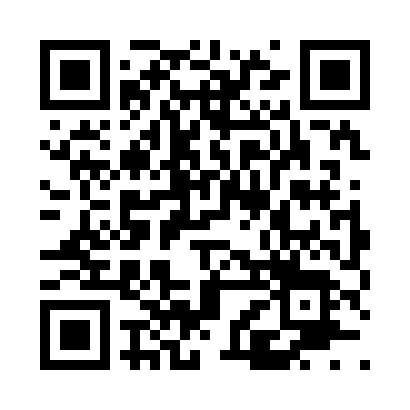 Prayer times for Seebert, West Virginia, USAMon 1 Jul 2024 - Wed 31 Jul 2024High Latitude Method: Angle Based RulePrayer Calculation Method: Islamic Society of North AmericaAsar Calculation Method: ShafiPrayer times provided by https://www.salahtimes.comDateDayFajrSunriseDhuhrAsrMaghribIsha1Mon4:306:021:255:198:4810:202Tue4:306:021:255:198:4710:193Wed4:316:031:255:198:4710:194Thu4:326:031:255:208:4710:195Fri4:326:041:255:208:4710:186Sat4:336:041:265:208:4710:187Sun4:346:051:265:208:4610:178Mon4:356:061:265:208:4610:179Tue4:366:061:265:208:4610:1610Wed4:376:071:265:208:4510:1611Thu4:376:081:265:208:4510:1512Fri4:386:081:265:208:4410:1413Sat4:396:091:275:208:4410:1314Sun4:406:101:275:208:4310:1315Mon4:416:101:275:208:4310:1216Tue4:426:111:275:208:4210:1117Wed4:436:121:275:208:4210:1018Thu4:446:131:275:208:4110:0919Fri4:456:131:275:208:4110:0820Sat4:466:141:275:208:4010:0721Sun4:486:151:275:208:3910:0622Mon4:496:161:275:208:3810:0523Tue4:506:161:275:208:3810:0424Wed4:516:171:275:198:3710:0325Thu4:526:181:275:198:3610:0226Fri4:536:191:275:198:3510:0127Sat4:546:201:275:198:3410:0028Sun4:556:211:275:198:339:5829Mon4:576:211:275:188:339:5730Tue4:586:221:275:188:329:5631Wed4:596:231:275:188:319:55